POLICIA MILITAR DO ESTADO DE GOIÁSCAPELANIA MILITAR NOSSA SENHORA DAS GRAÇASXXV ENCONTRO DE CASAIS COM CRISTO DA POLÍCIA MILITAR22/23/24/ de maio de 2015Ficha de Inscrição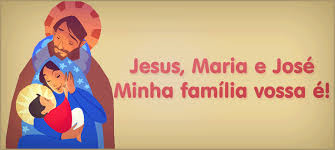 Dados pessoais do casal:Nome dela: _________________________________________Nome no crachá____________D.N.: ______/_____/_____ Tel. Celular: ___________________ Tel. Trabalho: ______________E-mail: ________________________________________________________________________Profissão: ________________________________ Religião: _____________________________Nome dele: _________________________________________Nome no Crachá______________D.N.: ______/_____/_____ Tel. Celular: ___________________ Tel. Trabalho: _______________E-mail: ________________________________________________________________________Profissão: ________________________________ Religião: ______________________________Data de casamento:--------------------------------------------------------------------------------------------------------Endereço Completo: ____________________________________________________________________________________________________Tel. Residencial: _________________________Bairro: ______________________________ Cidade: ________________________ UF: _______Nº de filhos: ________Nome: ________________________________________________Idade: ___________________Nome: ________________________________________________Idade: ___________________Nome: ________________________________________________Idade: ___________________Casal que convidou: ____________________________________ Tel.: _____________________OBS: CUIDADOS ESPECIAIS (MEDICAÇÃO E ALIMENTAÇÃO) Avisar ao casal que os visitaremMedicação-------------------------------------------------------------------------------------------------------------------------------------Alimentação----------------------------------------------------------------------------------------------------------------------------------___________________________________           ______________________________________                     Assinatura dela				             Assinatura deleObservações: O encontro acontecerá nos dias: 22/23/24 de maio de 2015 em local apropriado;A saída será no dia 22 (sexta-feira), da Fundação Tiradentes, às 17h30min, com 30min de tolerância;O encerramento será Domingo às 17h;Não é permitido usar (celulares, maquina fotográfica, etc) no local do encontroLevar materiais de uso pessoal individual; (toalha, roupa de cama, sabonete, etc...) O valor da contribuição será de R$ 50,00 por casal (cinquenta reais) pagar ao preencher a ficha; Teremos cantina, com refrigerantes, guloseimas, picolé, sorvetes, lembrancinhas e muito mais...Não é permitido levar crianças;